0编号：XX-TS-08-YYMMDD-NN密级：内部财政扶贫资金监控平台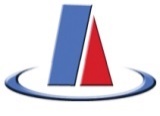 北京市太极华青信息系统有限公司2018年6月文档信息版本记录前言使用须知1、硬件要求WindowsXP、Windows7以上版本2、软件要求IE8+以上版本、Google浏览器3、进入系统打开浏览器输入网址（如：http://172.17.100.238:9001/fpfportal/）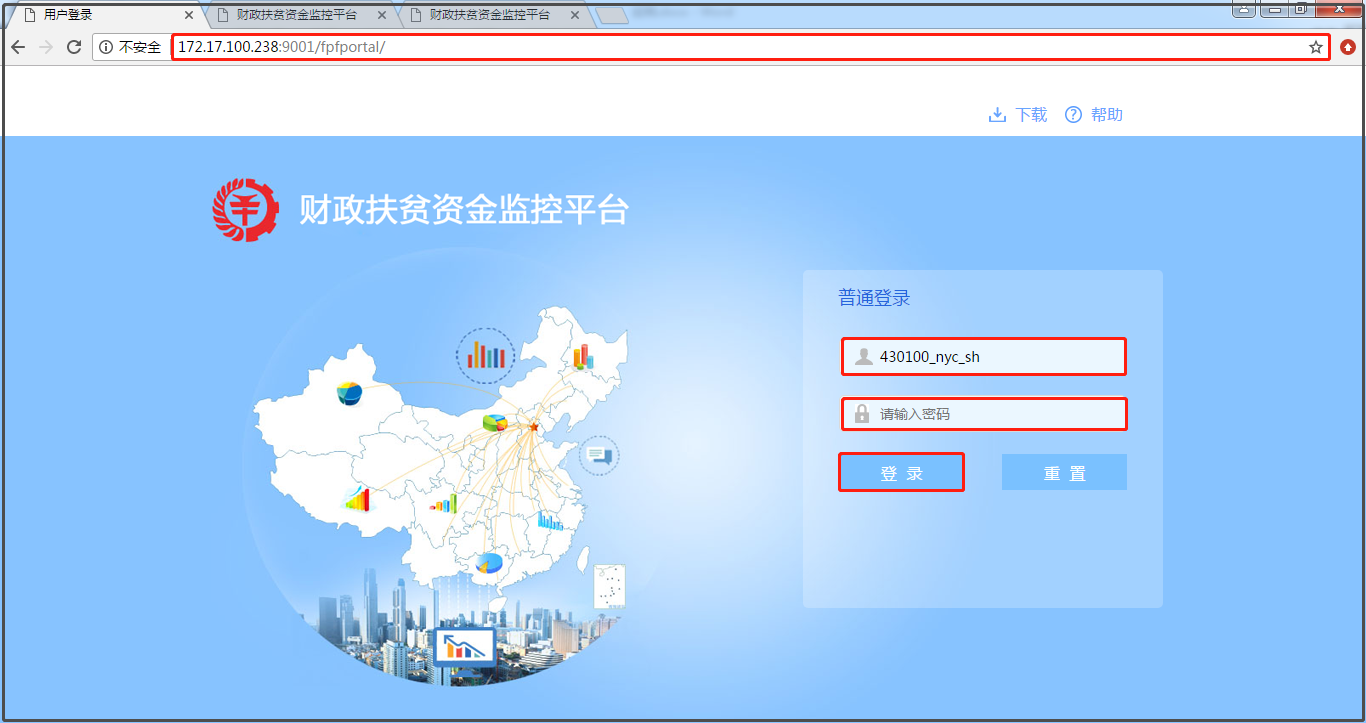 3．1登录系统右上角显示用户单位名称鼠标放在向下箭头显示【用户设置】可更改密码及绑定手机号。【版本信息】显示平台版本号，点击【注销】退出系统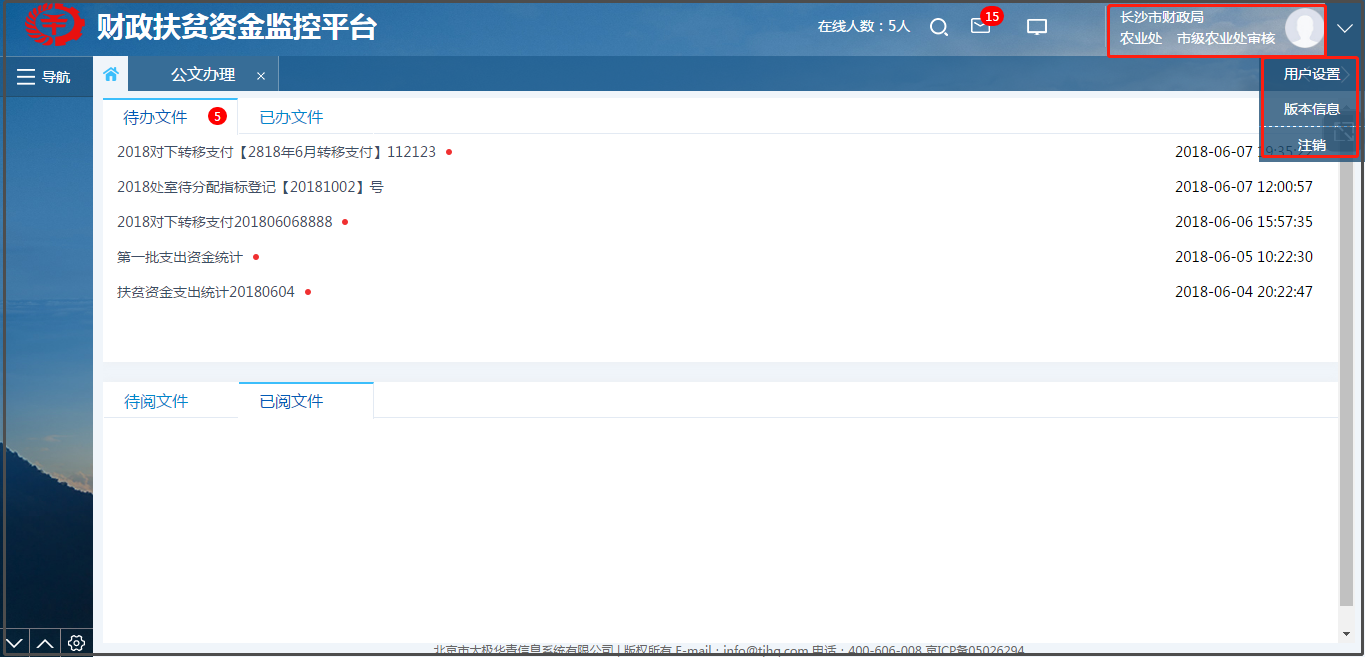 3.2处理上级下达指标【待办文件】显示上级下发指标信息，【已办文件】显示已经办理的文件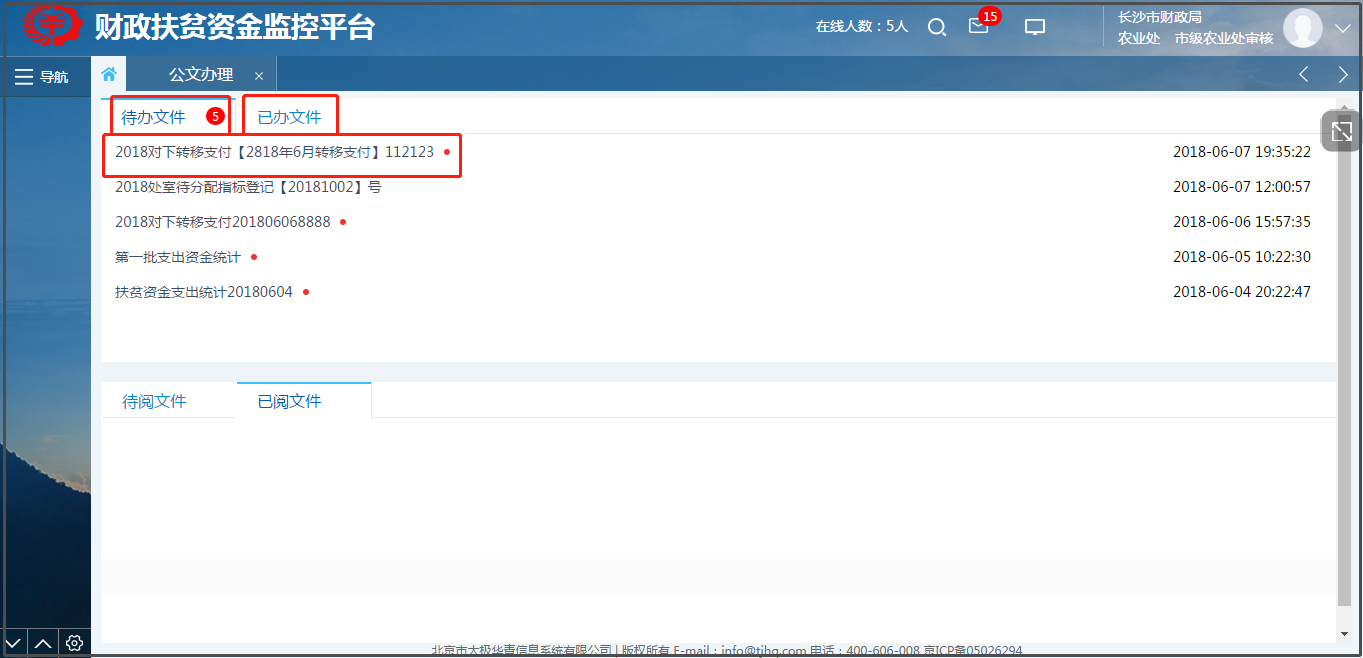 3.2.1进入指标【表单】显示指标内容【业务类型】【文号/单号】【标题摘要】【签发意见】等详细信息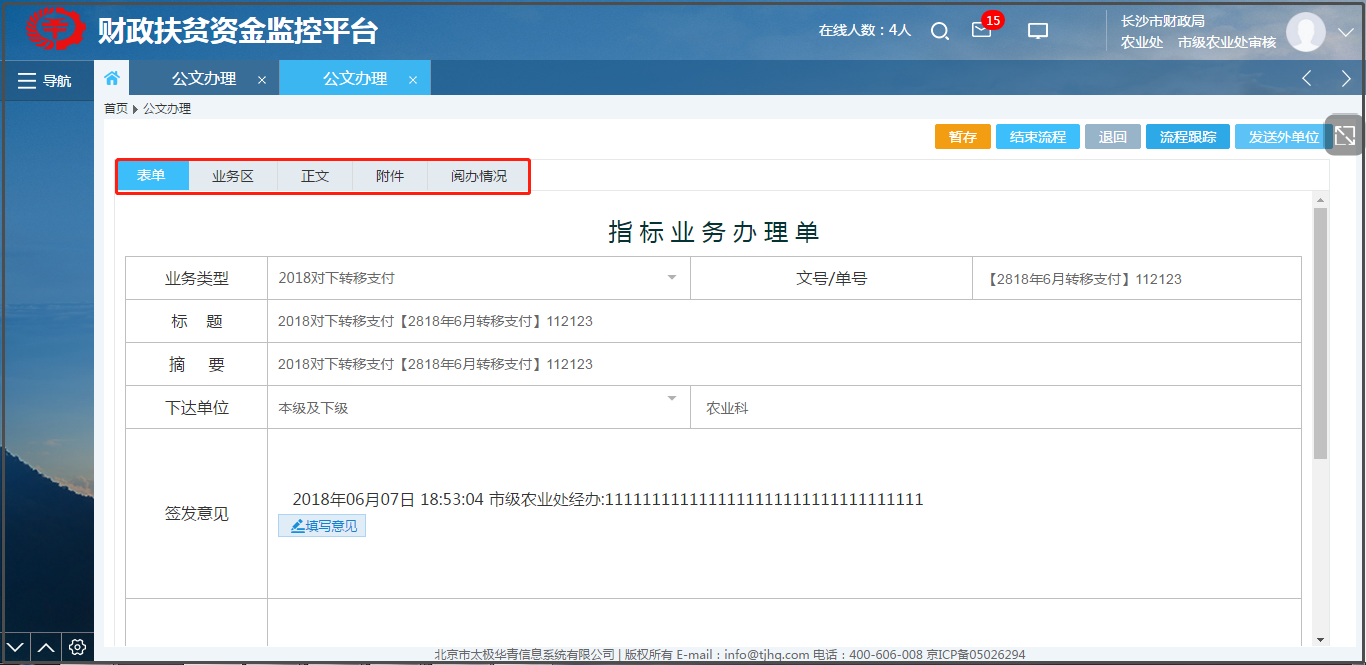 3.2.2对下转移支付指标录入点击对下转移支付指标录入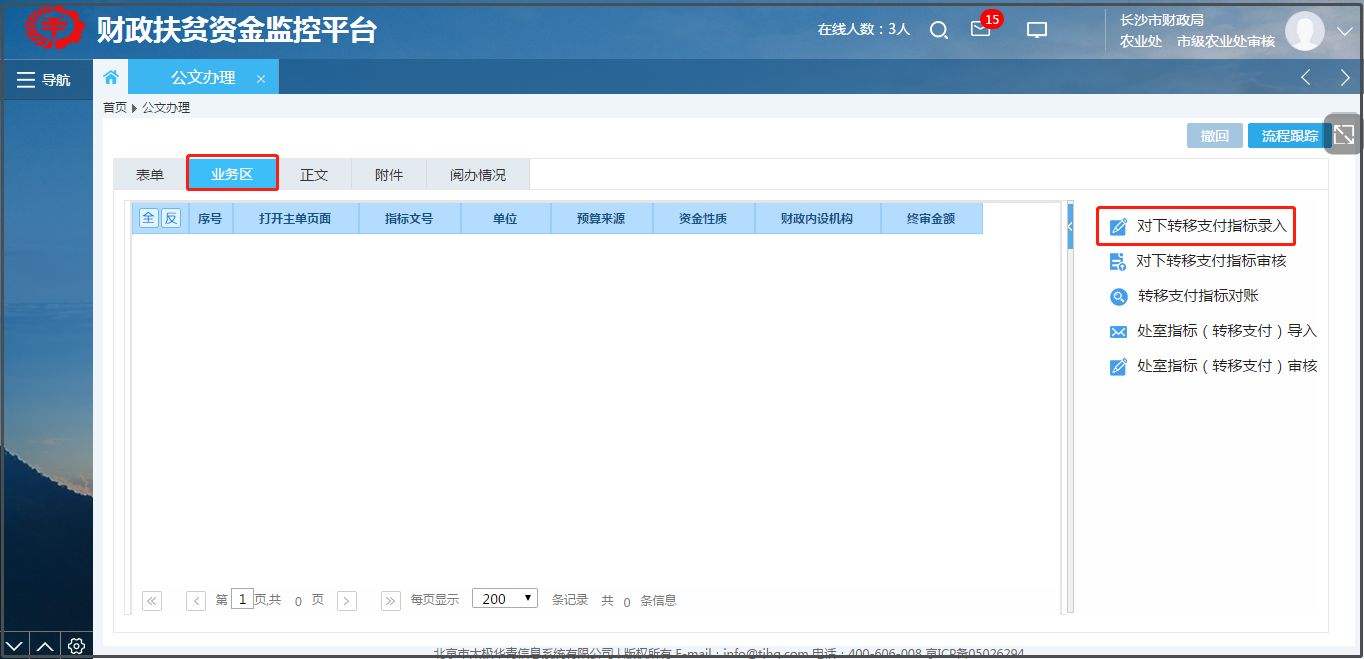 3.2.3指标资金来源表指标资金来源表中找到上级下达的指标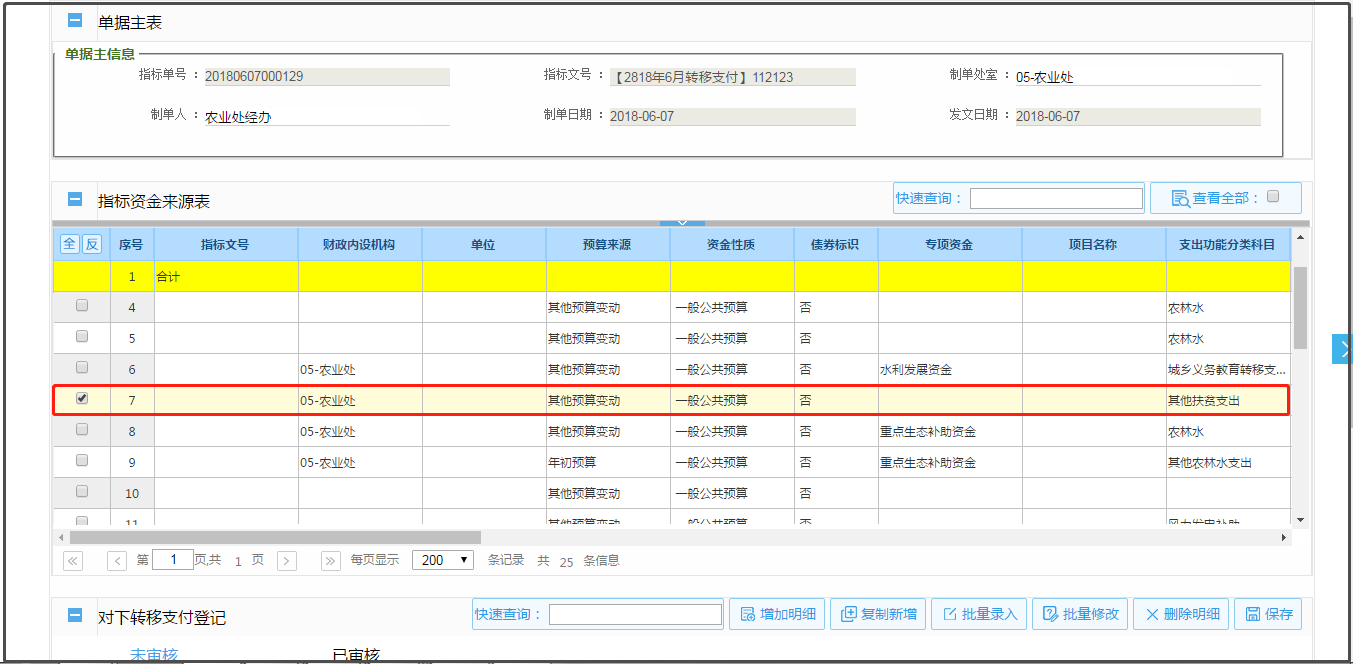 3.2.4对下转移支付登记未审核中会显示指标信息，带红色星号选项为必填项，按照实际指标情况录入信息。录入完成点击保存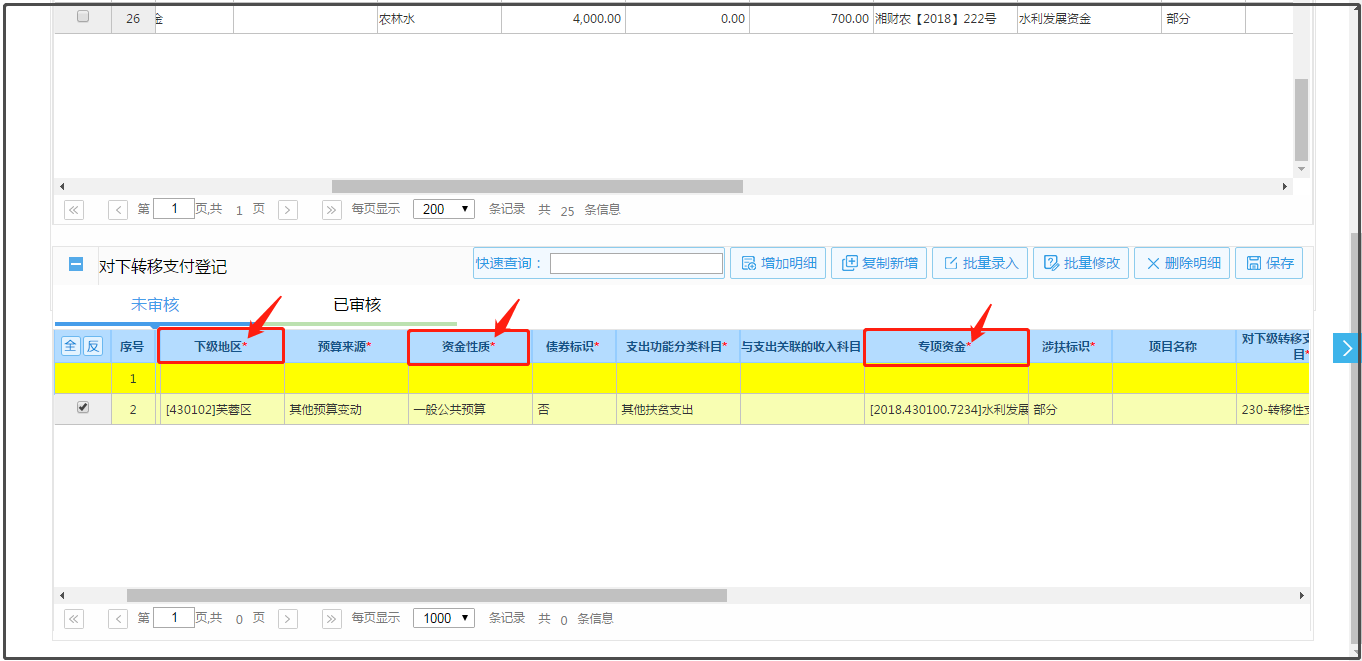 注意：带红色星号选项是必填内容。信息录入完毕必须点击保存，否则指标数据不会保存。3.2.5对下转移支付指标审核点击对下转移支付指标审核进入【审核通过】选项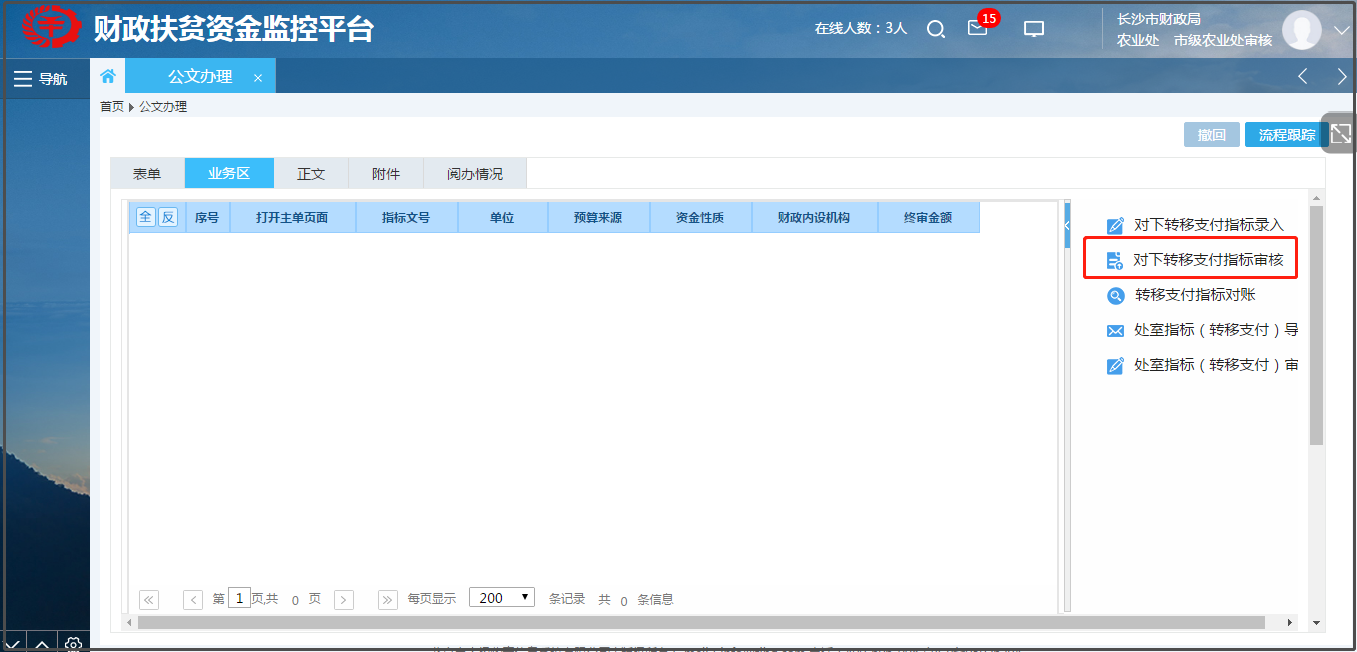 3.2.6已审核点击【已审核】证明已审核通过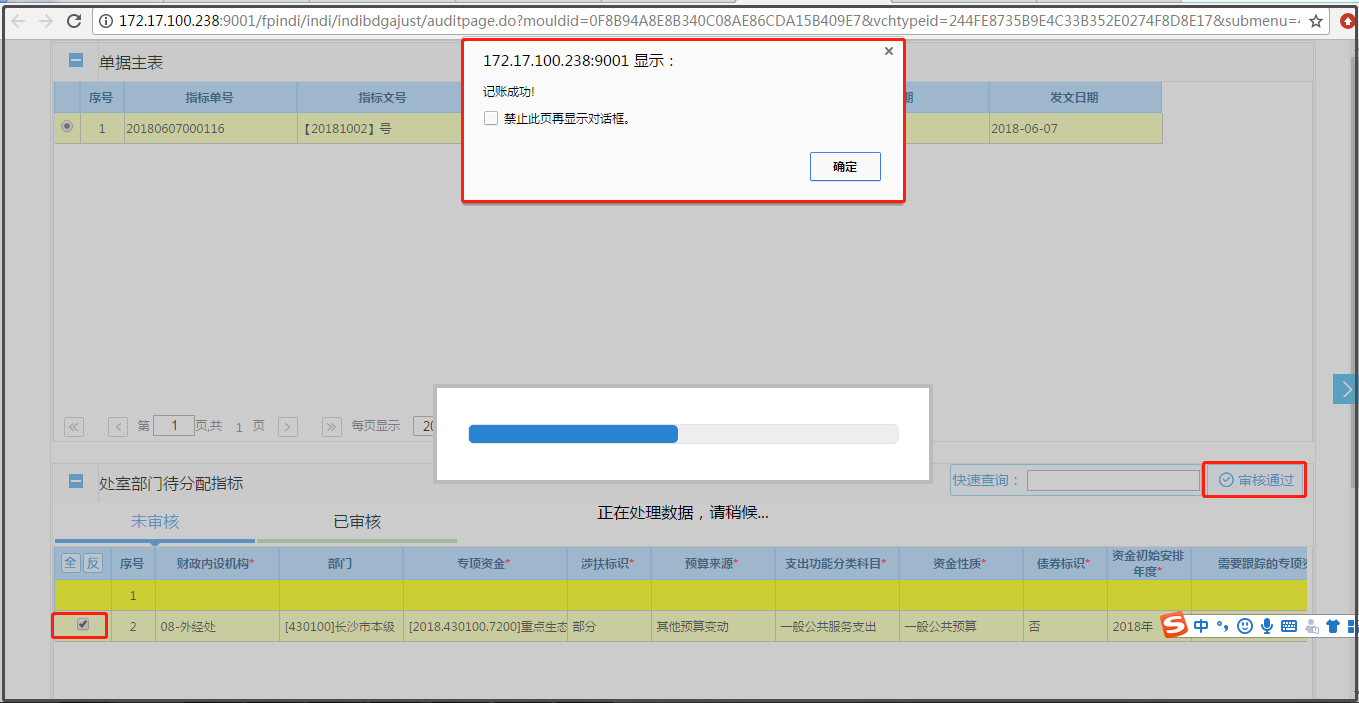 3.3内部审核【审核确定】后进行内部审核，点击【内部审核运转】转给县农业处经办进行审核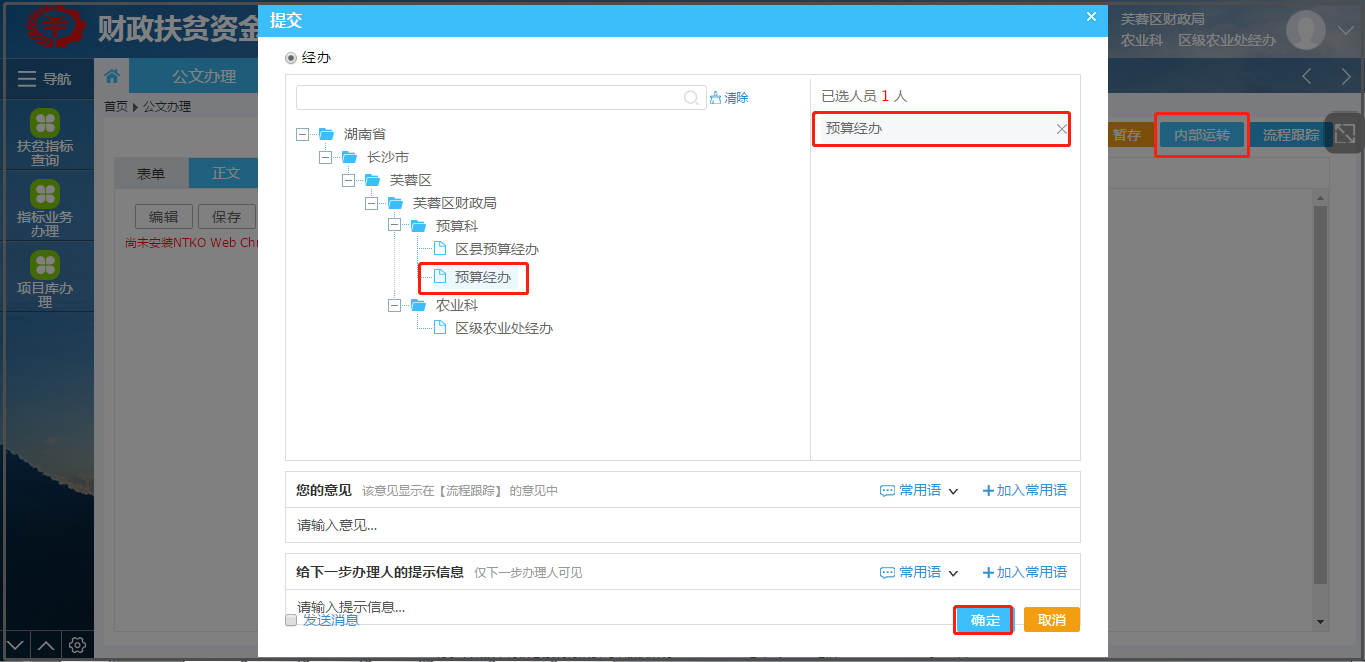 3.3.1返回用户界面收到指标进行内部审核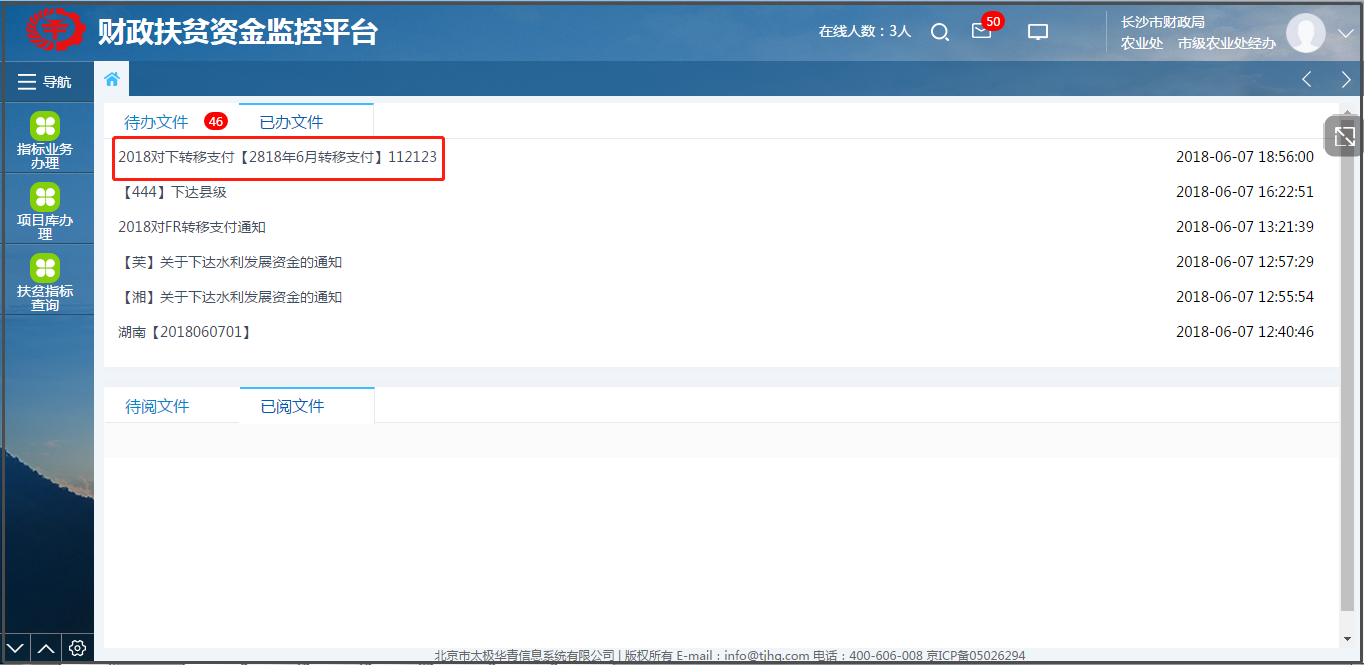 3.3.2内部审核操作先查看指标明细账，确定是需要审核的指标点击【对下转移支付指标录入】对下转移支付自动审核同过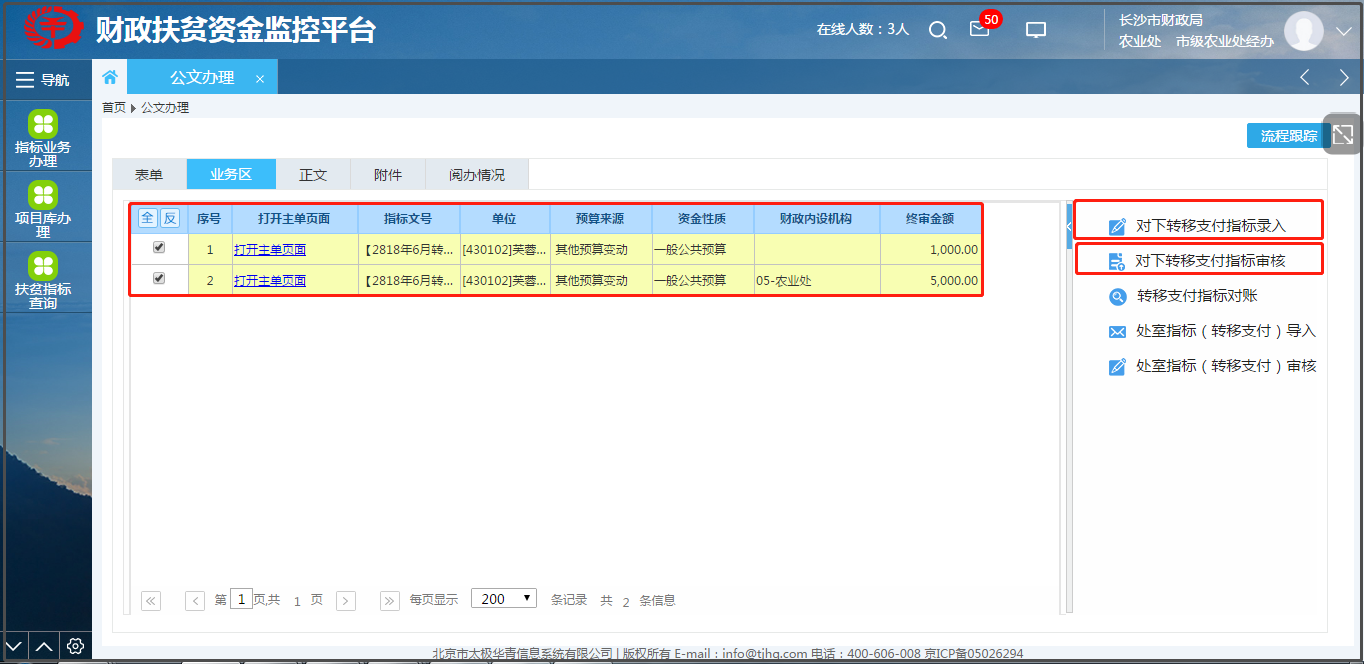 3.3.3转移支付指标对账审核自动通过后进行转移支付指标对账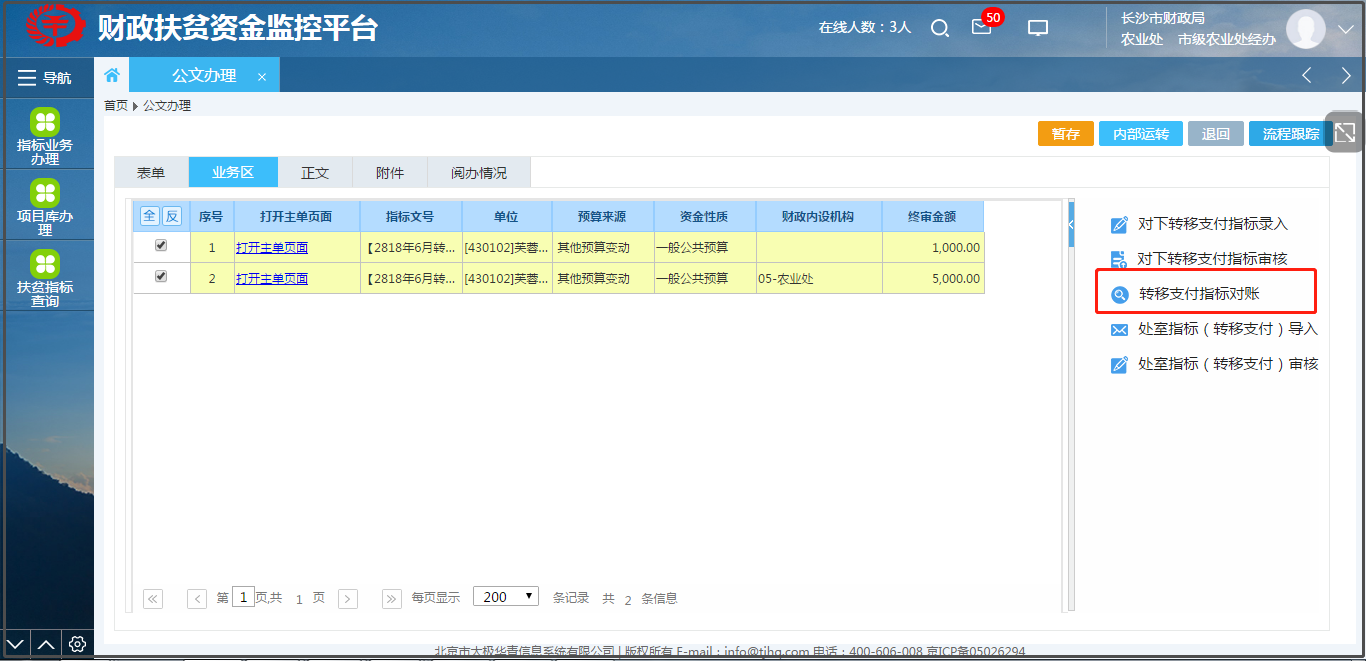 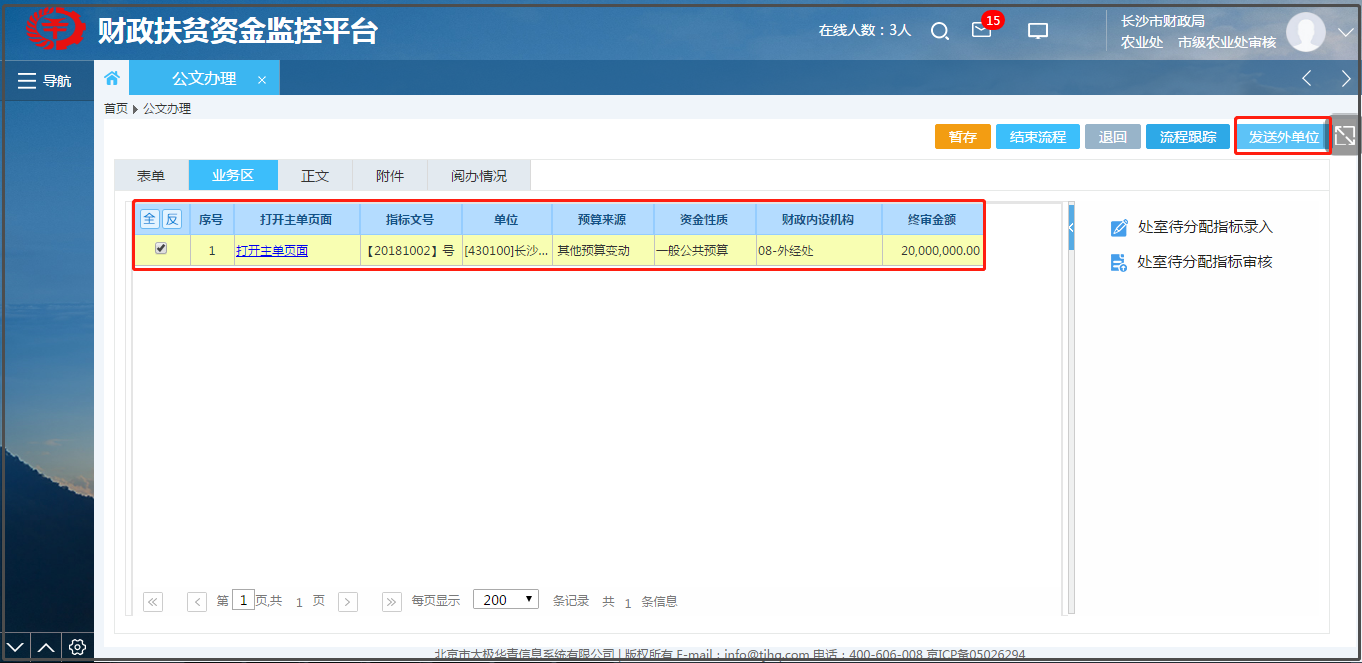 3.3.4发送外单位确定审核通过，返回指标界面。点击发送外单位（即发送下级单位）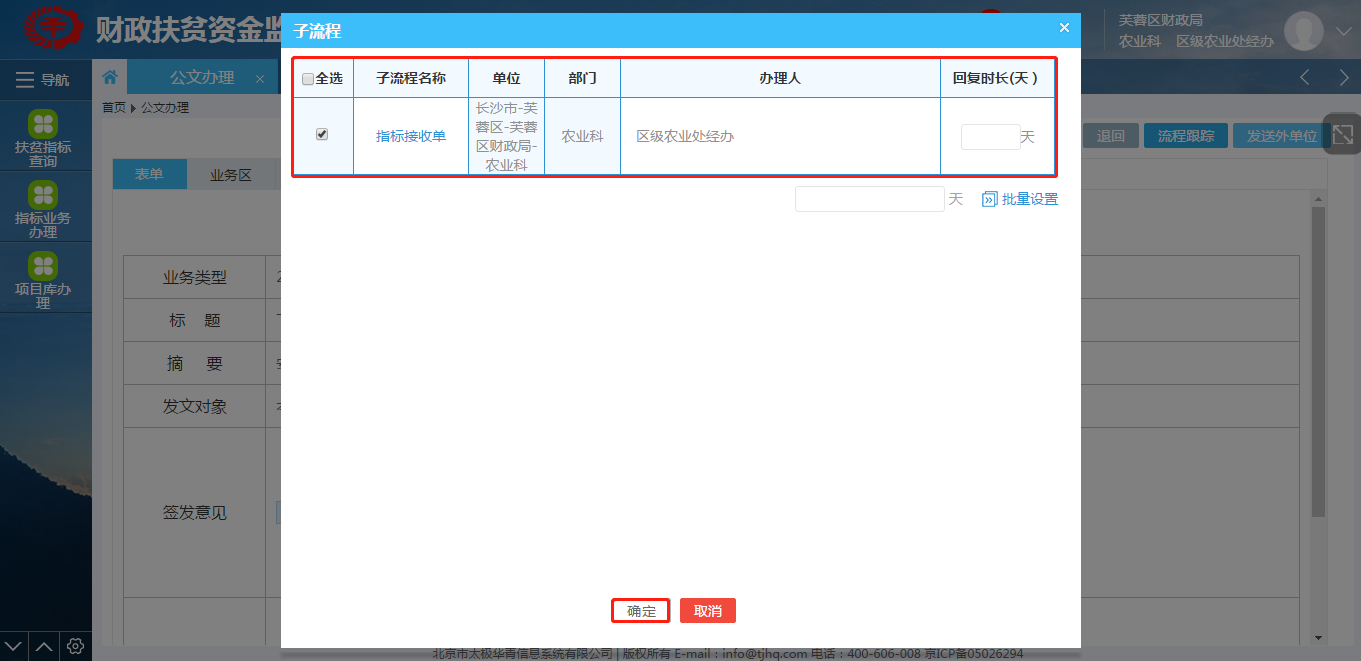 3.3.5结束流程发送外单位后，结束流程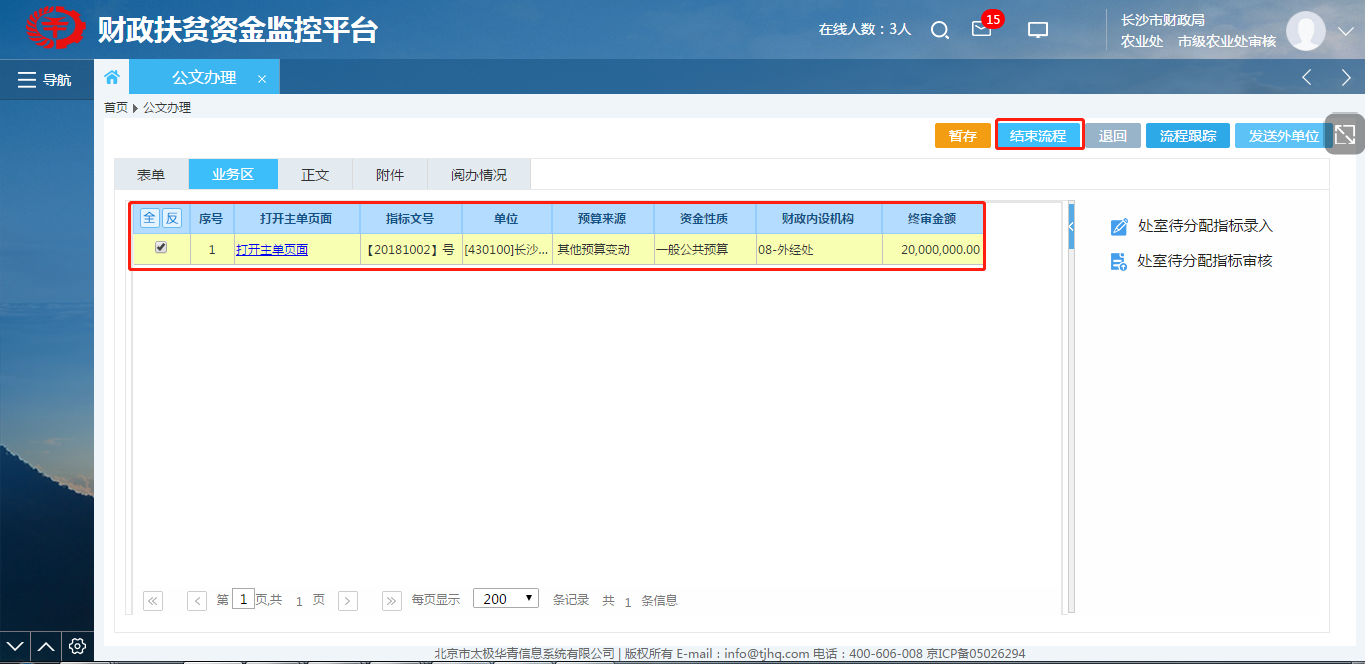 注意：此结束流程是对上级下达指标的结束流程文档名称财政扶贫监控软件使用手册财政扶贫监控软件使用手册财政扶贫监控软件使用手册制作单位北京市太极华青信息系统有限公司北京市太极华青信息系统有限公司北京市太极华青信息系统有限公司编制人泮林朋编制日期审核审核日期批准人批准日期版本号编制/修订日期编制/修订人描述